  АДМИНИСТРАЦИЯ ВЕСЬЕГОНСКОГО РАЙОНАТВЕРСКОЙ  ОБЛАСТИП О С Т А Н О В Л Е Н И Ег. Весьегонск 27.05.2015                                                                                                           №  235							                            О порядке рассмотрения вопросов обороны и мобилизационной подготовки в Весьегонском районеВ соответствии с постановлением Правительства Российской Федерации от 19 июня 1994 года № 700-31 "Об утверждении Примерного Положения о порядке рассмотрения вопросов обороны и мобилизационной подготовки органов исполнительной власти субъектов Российской Федерации и органов местного самоуправления"постановляю:1. Утвердить Положение о порядке рассмотрения вопросов обороны и мобилизационной подготовки в Весьегонском районе (прилагается).2. Заведующему отделом по делам МП, ГО и ЧС Ермакову О.В. осуществить мероприятия по обеспечению режима секретности в администрации Весьегонского района.3. Контроль за выполнением настоящего постановления оставляю за собой.4. Настоящее постановление вступает в силу со дня его принятия.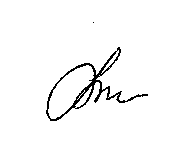 И.о. главы администрации района		                                   	А.А.ТихоновПриложениек постановлению администрацииВесьегонского районаот 27 мая 2015 г. № 235ПОЛОЖЕНИЕО ПОРЯДКЕ РАССМОТРЕНИЯ ВОПРОСОВ ОБОРОНЫ И МОБИЛИЗАЦИОННОЙПОДГОТОВКИ В ВЕСЬЕГОНСКОМ РАЙОНЕ1. Рассмотрение вопросов обороны и мобилизационной подготовки в Весьегонском районе осуществляется на суженном заседании администрации района (далее - суженное заседание).2. В состав членов суженного заседания входят глава администрации Весьегонского района,  заведующий отделом по делам МП,ГО и ЧС администрации района, начальник отдела военного комиссариата Тверской области по Сандовскому, Весьегонскому и Молоковскому районам, представитель территориального органа ФСБ, начальник отделения полиции, прокурор Весьегонского района.3. В состав суженного заседания могут включаться и другие должностные лица по решению председателя суженного заседания.4. Председателем суженного заседания является глава администрации Весьегонского района. В случае отсутствия председателя на суженных заседаниях председательствует начальник отдела военного комиссариата Тверской области по Сандовскому, Весьегонскому и Молоковскому районам.5. Секретарем суженного заседания назначается заведующий отделом МП, ГО и ЧС администрации Весьегонского района.6. Секретарь суженного заседания организует:- планирование работы суженного заседания на календарный год;- подготовку и проведение суженных заседаний;- ведение протоколов суженных заседаний;- контроль исполнения принятых решений.7. Для проведения суженного заседания секретарь заблаговременно готовит следующие документы:- повестку дня суженного заседания;- список членов суженного заседания;- список приглашенных на суженное заседание должностных лиц;- проекты решение по рассматриваемым вопросам;- листы согласования;- журнал протоколов суженного заседания.8. Для подготовки и рассмотрения отдельных вопросов на суженные заседания могут привлекаться работники администрации Весьегонского района, организаций, предприятий и учреждений, имеющие непосредственное отношение к этим вопросам.9. Проекты решений по вопросам, подлежащим рассмотрению на суженных заседаниях, согласовываются в ходе их подготовки с участниками заседаний в части, их касающейся.10. Решения суженных заседаний оформляются в виде постановлений и распоряжений  администрации Весьегонского района.11. Суженные заседания проводятся по мере необходимости, но не реже одного раза в квартал. Они являются правомочными при присутствии не менее двух третей членов от общего состава. Решения принимаются большинством голосов.12. Решения суженных заседаний, а также относящиеся к ним материалы хранятся в отделе по делам МП, ГО и ЧС и выдаются должностным лицам по разрешению председателя суженного заседания.13. Решения суженных заседаний направляются в органы исполнительной власти Тверской области, а по вопросам мобилизационного развертывания формирований военной организации государства - в отдел военного комиссариата Тверской области по Сандовскому, Весьегонскому и Молоковскому районам, при необходимости - в штабы войсковых частей.14. Выписки из решений суженных заседаний направляются организациям, предприятиям, учреждениям, расположенным на территории Весьегонского района, для исполнения (в части, их касающейся).15. Руководители организаций, предприятий и учреждений несут ответственность за выполнение решений суженных заседаний.16. На суженных заседаниях периодически заслушиваются руководители и другие должностные лица администрации Весьегонского района, организаций, предприятий и учреждений по выполнению мероприятий мобилизационной подготовки и решений, ранее принятых на суженных заседаниях.17. На суженных заседаниях рассматриваются следующие вопросы:- общие вопросы оборонного характера;- вопросы обеспечения подготовки к мобилизационному развертыванию Вооруженных Сил Российской Федерации и других войск;- вопросы мобилизационной подготовки администрации Весьегонского района;- вопросы мобилизационной подготовки экономики Весьегонского района;- вопросы гражданской обороны.18. Вся работа суженных заседаний осуществляется в соответствии с нормативными правовыми актами по защите государственной тайны.